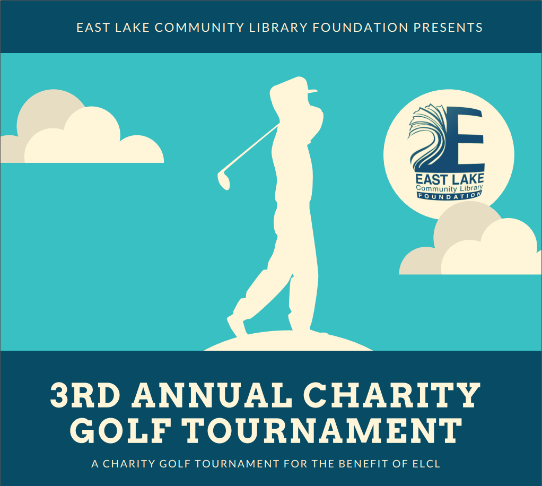 ALL SPONSORS WILL BE LISTED IN THE PROGRAM GUIDE AND ON OUR WEBSITE THROUGH 2020** Additional Donation Opportunities include:Imprinted Goodie Bags for 100 golfersItems for Goodie Bags - gift certificates, coupons, promotional items for 100 bagsSnacks, candy, bottled water (100)Live/Silent Auction items or baskets (minimum value: $100)Entry fees for a foursome of employees, friends, etc. Any unique way to showcase your business will be considered.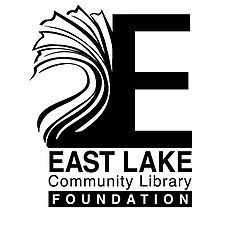 SPONSORSHIP FORMNAME	 	____________________________________________________________________________COMPANY	____________________________________________________________________________ADDRESS 	________________________________________________________________________________________________________________________________________________________PHONE	____________________________________________________________________________E-MAIL	____________________________________________________________________________SPONSORSHIP LEVEL _____________________________	CHK # _____________________________IN-KIND DONATION**   ____________________________________________________________________                                                             DONATION VALUE	_______________________**IN-KIND DONATIONS MUST BE DELIVERED TO EAST LAKE COMMUNITY LIBRARY BY 4/18/2020(or make arrangements for pickup through the Library Director, Lois Eannel, @ 727-773-2665 x203)Please mail your tax-deductible checks payable to:East Lake Community Library Foundation4125 East Lake Road, Palm Harbor, FL 34685For questions or further information, please contact Dan Wendol at info@elclfoundation.orgThank you for your support!TOURNAMENT SPONSOR - $1,500    Name/logo on website, signs at event, e-mails; two hole-sponsor signs; one foursome; Recognition at banquet.2 availableVOLUNTEERS SPONSOR - $1,000Name/logo on website and all volunteer golf shirts; Recognition at awards banquet and dinner for two.1 availableLUNCH SPONSOR - $1,000Name/logo on website and in program; one hole sign and dinner for two.1 availableDINNER SPONSOR - $1,000    Name/logo on website and in program; one hole sign and dinner for two.1 availableHOLE IN ONE INSURANCE - $500Name/logo on rules sheet;Signage on course (two par 3’s). 1 availableDRIVING RANGE - $350Name/logo on rules sheet;Signage on driving range.1 availablePUTTING CONTEST - $300Name/logo on rules sheet;Signage on putting green. 1 availableSPECIAL HOLES CONTESTS - $250 (closest to the pin, longest drive, etc.)Signage on tee box.4 availableHOLE SPONSORS - $150 Signage on tee box.6 availableIN-KIND DONATIONS**(Goodie bags, silent auction items, etc.)Please indicate on back.Unlimited